TITLE: Template for Extended Abstracts (Font 14 points, Times New Roman, Bold, Align Text Left, Paragraph Spacing 1)First Author*1, Second Author2 and Third Author3 (Times New Roman, 12 points, Bold, Align Text Left)1 Author’s Name, Organisation, Country 2 Author’s Name, Organisation, Country 3 Author’s Name, Organisation, Country*correspondence E-mail: firstauthorsname@aaaa.bbbKeywords: One; Two; Three; Four; Five (up to 5 words arranged in alphabetical order)EXTENDED ABSTRACTThis is where your main text is. This is the first paragraph. The paragraph should be using Times New Roman, 12 points, Justified, Line and Paragraph Spacing-1. The margin for all pages must be normal. Please do not alter the formatting and style layouts which have been set up in this template. Do not number the pages, as page numbers will be modified separately for the preprints. Leave a line with Line and Paragraph Spacing-1 between paragraphs.This is the second paragraph. The following sections should be separated by main headings, secondary headings, and sub-heading under secondary headings. Main headings should be in CAPITAL LETTERS, Times New Roman, 12 points, Bold, Align Text Left, Line and Paragraph Spacing-1. Secondary headings should be Capitalized Each Word, Times New Roman, 12 points, Bold, Align Text Left, Line and Paragraph Spacing-1. The sub-heading under secondary headings should be Capitalized Each Word, Times New Roman, 12 points, Bold, Italic, Align Text Left, Line and Paragraph Spacing-1. Leave 2 lines with Line and Paragraph Spacing-1 between the previous section and the main headings. Leave 1 line with Line and Paragraph Spacing-1 between the previous section and the secondary headings and sub-headings.LITERATURE REVIEWThis is where your main text is. This is the first paragraph.Secondary HeadingThis is the first paragraph under the secondary heading.Sub-heading under Secondary HeadingThis is the first paragraph under the sub-heading.H1: This is how hypothesis is written when necessary (Times New Roman, 12 points, Italic).RESEARCH METHODThis is where your main text is. This is the first paragraph. This is the second paragraph.Secondary HeadingThis is the first paragraph under the secondary heading.Sub-heading under Secondary HeadingThis is the first paragraph under the sub-heading.All tables should be numbered with Arabic numerals (e.g. Table 1; Table 2; ….). The table headings should be placed above the tables with 11 points, Times New Roman, Centered, Line and Paragraph Spacing-1. The table content should be 11 points, Times New Roman, Line and Paragraph Spacing-1. Leave 2 lines with Line and Paragraph Spacing-1 between the paragraphs and the table.Table 1: This is How a Table should be PresentedUse note here whenever necessary (Times New Roman, 10 points)RESULTSThis is the first paragraph under the main heading.All figures should be numbered with Arabic numerals (e.g. Figure 1; Figure 2; ….). The figure headings should be placed above the figure with 11 points, Times New Roman, Centered, Line and Paragraph Spacing-1. Leave 2 lines with Line and Paragraph Spacing-1 between the paragraphs and the figure. The figures must be high quality with at least 300 DPI resolution. Avoid providing any unclear illustration with low readability. The figure must not be distorted, out of margin and numbers must be seen clearly in the illustrations.Figure 1: This is How a Figure is Presented. (Times New Roman, 11 points)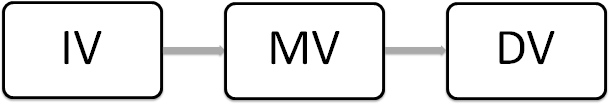 DISCUSSIONSThis is the first paragraph under the main heading.Secondary HeadingThis is the first paragraph under the secondary heading.MANAGERIAL IMPLICATIONSThis is the first paragraph under the main heading.FUTURE RESEARCH DIRECTIONSThis is the first paragraph under the main heading.REFERENCES*The authors are required to follow APA (American Psychological Association) referencing style. Sort the reference list according to the alphabetical order. Use hanging indent-1 cm, 11 points.For Journal:Pérez, A., & Rodriguez del Bosque, I. (2015). Corporate social responsibility and customer loyalty: exploring the role of identification, satisfaction and type of company. Journal of Services Marketing, 29(1), 15-25.For Book:Calfee, R. C., & Valencia, R. R. (1991). APA guide to preparing manuscripts for journal publication. Washington, DC: American Psychological Association.For Online Source:Bernstein, M. (2002). 10 tips on writing the living web. A List Apart: For People Who Make Websites, 149. Retrieved from http://www.alistapart.com/articles/writelivingConstructIndicatorLoadingComposite reliabilityCronbach’ s AlphaAVE1AttitudeATT1valuesvaluesvaluesvaluesATT2valuesATT3valuesIntentionINT1valuesvaluesvaluesvaluesINT2valuesINT3valuesINT4values